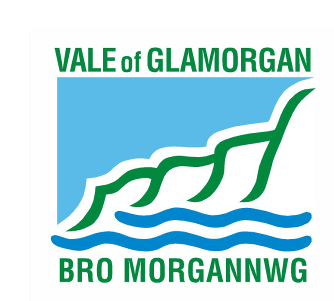 Gwybodaeth i Ymgeiswyr ac Asiantau a Phecyn EnwebuEtholiadau Llywodraeth LeolDydd Iau 5 Mai 2022 Cyflwyno Papurau Enwebu yn Electronig  Rhaid cyflwyno papurau enwebu a gyflwynir yn electronig yn unol â'r trefniadau a nodir isod.  Y cyfeiriad e-bost i gyflwyno enwebiadau yw nominations@valeofglamorgan.gov.uk. Defnyddiwch y cyfeiriad e-bost hwn ar gyfer unrhyw ymholiadau a/neu wiriadau anffurfiol.   Dylai’r pwnc gynnwys enw'r ymgeisydd a'r blaid gysylltiedig (os yw'n berthnasol). Byddem yn eich cynghori'n gryf i wirio bod eich papurau enwebu wedi ein cyrraedd yn ddiogel drwy ffonio 01446 709304.Cyfrifoldeb ymgeiswyr yw sicrhau bod y Swyddog Canlyniadau yn derbyn y papurau enwebu yn y ffordd gywir erbyn y dyddiad cau penodol. Nid yw derbynneb darllen electronig gan y Swyddog Canlyniadau yn gadarnhad bod yr enwebiad yn ddilys.  Bydd y Swyddog Canlyniadau yn anfon hysbysiad i roi gwybod i ymgeiswyr am ei benderfyniad ynghylch p’un ai a yw eu henwebiad yn ddilys.Cyflwyno Papurau Enwebu Wyneb yn Wyneb  Os byddai'n well gennych ddod â'ch papurau Enwebu i'r Swyddfeydd Dinesig (Heol Holltwn, Y Barri, CF63 4RU) byddem yn gwerthfawrogi pe baech yn ffonio 01446 709304 er mwyn gwneud apwyntiad.Mae apwyntiadau ar gael o ddydd Mawrth 22 Mawrth 10am tan ddiwedd y cyfnod cyflwyno enwebiadau ar ddydd Mawrth 5 Ebrill am 4pm.    Gwybodaeth Gyswllt Cofrestru Etholiadol Swyddfa Cofrestru EtholiadolCyngor Bro MorgannwgSwyddfeydd Dinesig                                                                                   Heol HolltwnY BarriBro MorgannwgCF63 4RUE-bost: electoralregistration@valeofglamorgan.gov.uk  Ffôn – 01446 709748Rheolwr Cofrestru Etholiadol - Rachel Starr-Wood rmstarr-wood@valeofglamorgan.gov.uk  01446 709304Ffôn Symudol y Swyddfa: Dirprwy Reolwr Cofrestru Etholiadol - Hayley HanmanHHanman@valeofglamorgan.gov.uk01446 709345Swyddog Canlyniadau (SC) a Swyddog Cofrestru Etholiadol – Rob Thomas Swyddfa Cofrestru Etholiadol, Cyngor Bro Morgannwg, Swyddfeydd Dinesig,Heol Holltwn, Y Barri, Bro Morgannwg, CF63 4RUDirprwy Swyddog Canlyniadau Lleol (DSC) a Dirprwy Swyddog Cofrestru Etholiadol - Victoria DavidsonSwyddfa Cofrestru Etholiadol, Cyngor Bro Morgannwg, Swyddfeydd Dinesig,Heol Holltwn, Y Barri, Bro Morgannwg, CF63 4RUCOMISIWN ETHOLIADOLMae rhagor o ganllawiau ar gyfer ymgeiswyr ac asiantau ar wefan y Comisiwn Etholiadol https://www.electoralcommission.org.uk/cy/rwyf-yneg-pleidleisiwr/ymgeisydd-neu-asiant/ymgeiswyr-ac-asiantiaid-yn-etholiadau-comisiynwyr-yr-heddlu-a-throsedduGwariant a rhoddionOs oes gennych unrhyw ymholiadau yn ymwneud â gwariant, rhoddion a thaliadau etholiad, cysylltwch â swyddfa'r Comisiwn Etholiadol yn uniongyrchol ar 0333 103 1929 neu e-bostiwch: infowales@electoralcommission.org.uk